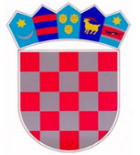       REPUBLIKA HRVATSKATRGOVAČKI SUD U ZAGREBU Komisija za provedbu javnog natječaja         Zagreb, Trg Johna Fitzgeralda Kennedyja 11Broj:  7 Su - 426/23Zagreb, 02. lipnja 2023.OBAVIJEST KANDIDATIMA O DANU ODRŽAVANJA I NAČINU PROVEDBE POSTUPKA TESTIRANJATemeljem odredbi članka 4. i članka 10. - 12. Uredbe o raspisivanju i provedbi javnog natječaja i internog oglasa u državnoj službi („Narodne novine“, broj 78/17 i 89/19) prijavljeni kandidati za natječaj za radno mjesto ADMINISTRATIVNI REFERENT-SUDSKI ZAPISNIČAR, objavljen u „Narodnim novinama“, broj  52/23 od 17. svibnja 2023. godine koji su podnijeli pravovremene i potpune prijave te ispunjavaju propisane i objavljene uvjete u javnom natječaju ADMINISTRATIVNI REFERENT – SUDSKI ZAPISNIČAR - 6 izvršitelja/ice  na NEODREĐENO VRIJEMEP o z i v a m o  V a sna testiranje koje će biti održano 12. lipnja 2023. godine s početkom u 10,00 satiu zgradi Trgovačkog suda u Zagrebu, Trg Johna Fitzgeralda Kennedyja 11, soba 227 (informatička dvorana)Kandidat koji ne pristupi testiranju smatrat će se da je povukao prijavu na javni natječaj.OPIS POSLOVApiše po diktatu sudske odluke, zapisnike, zamolnice i druge dopiseprepisuje rukopiseprepisuje zapisnike sastavljene rukom na uredovanju izvan sudske zgradeobavlja poslove zapisničara na ročištimaupisuje dokumente u računalni sustav i izrađuje jednostavnije dokumenteobavlja sve administrativne poslove vezane za predmete koje obrađuje i prepisujeobavlja sve administrativne poslove vezano za spise koji se nalaze u vijeću, a osobito ulaže i uvezuje podneske i dostavnice u spise, označava stranice i podbrojeveupisuje dostavnice u e spisskrbi o urednom rasporedu predmeta po redoslijedu rada, oznakama i brojevimaotprema pozive za ročišta, tužbe na odgovor, žalbe na odgovor i druge podneske na očitovanje sudionicima u postupku prema dostavnoj naredbi sucaskrbi o pravovremenoj naplati pristojbe i drugih troškova postupka po naredbi sucaskrbi o svakodnevnom podizanju pošte iz pretinaca,priprema predmete za otpremu na drugostupanjski sud povodom uloženih pravnih lijekova odnosno uloženih izvanrednih pravnih lijekova,potpisuje točnost otpravka na otpravnicima sudskih odluka,otprema sudske odluke redovito i prema naredbi suca,po potrebi fotokopira razna pismenapo potrebi zamjenjuje administrativnog referenta – sudskog zapisničara u drugoj referadisve navedene poslove upisuje tj. provodi kroz E-spisobavlja i druge poslove sukladno Sudskom poslovniku po nalogu voditelja, upravitelja zajedničke sudske pisarnice i predsjednika sudaPODACI O PLAĆIPodaci o plaći radnog mjesta propisani su Uredbom o nazivima radnih mjesta i koeficijentima složenosti poslova u državnoj službi ("Narodne novine" br. 37/01., 38/01., 71/01., 89/01., 112/01., 7/02., 17/03., 197/03., 21/04., 25/04., 66/05., 92/05., 131/05., 140/05., 81/06., 11/07., 47/07., 109/07., 58/08., 32/09., 140/09., 21/10., 38/10., 77/10., 113/10., 22/11., 142/11., 31/12., 49/12., 60/12., 65/12., 78/12., 82/12., 100/12., 124/12., 140/12., 16/13., 25/13., 52/13., 96/13., 126/13., 2/14., 94/14., 140/14., 151/14., 76/15., 100/15., 71/18., 15/19., 73/19., 63/21., 13/22., 139/22., 26/23.) uvećan za 0,5% za svaku navršenu godinu radnog staža, koja je objavljena na web stranici www.nn.hr.NAČIN TESTIRANJA KANDIDATAPismena provjera znanja - Poznavanje propisa ustroja i poslovanja u sudovima Republike Hrvatske - pismeni test- 10 pitanjaTestiranje rada na računalu (prijepis i diktat) Razgovor (intervju) kandidata s komisijom za provedbu javnog natječaja koji su zadovoljili na pisanoj provjeri znanja, prijepisu i diktatu. PRAVNI IZVORI- Sudski poslovnik (Narodne novine broj 37/14, 49/14, 8/15, 35/15, 123/15, 45/16, 29/17,  33/17, 34/17, 57/17, 101/18, 119/18, 121/18, 81/19, 128/19, 39/20, 47/20, 138/20,  147/20, 70/21, 99/21, 145/21 i 23/22) - www.nn.hr - Pravilnik o radu u sustavu eSpis (Narodne novine broj 35/2015, 123/2015, 45/2016, 29/2017, 112/2017, 119/2018, 39/2020, 138/2020, 147/2020, 70/2021, 99/2021, 145/2021, 23/2022) -  www.nn.hr 						  Komisija za provedbu javnog natječajaKandidati:Ni.Vl.Mi.Lu.Va.Bo.Sa.Du.Iv.Ra.